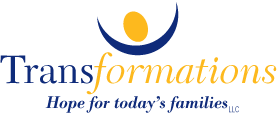 TCM Needs Assessment	Client’s Name: ___________________________	DOB: ____________________________________	 Insurance Provider: ________________________       Insurance #:_______________________________SED determination was established by: ____________________________ on ___________ due to:_____________________________________________________________________________________________________________________________________________________________________________________________________________________________________________________________Initial Overview of Client and  Family Needs:Client Strengths/Interests:__________________________________________________________________________________________________________________________________________________________________________________________Housing Housing Referrals ___Existing Resource	___ Needed Resource Comments _________________________________________________Utility assistance	___Existing Resource	___ Needed Resource Comments _________________________________________________Food resources	___Existing Resource	___ Needed Resource Comments _________________________________________________Furniture resources  ___Existing Resource	___ Needed Resource  Comments _________________________________________________Clothing resources ___Existing Resource	___ Needed Resource Comments _________________________________________________Other: ___Existing Resource	___ Needed Resource Comments ________________________________________________________VocationalVocational Rehabilitation: ___Existing Resource ___ Needed Resource Comments _______________________________________________Vocational Training Programs ___Existing Resource ___ Needed Resource Comments _________________________________________Job Fairs___ Existing Resource ___ Needed Resource Comments _________________________________________Disability/SSI ___Existing Resource ___ Needed Resource Comments _________________________________________Other: ___Existing Resource ___ Needed Resource Comments _________________________________________MedicalPhysician/Pediatrician ___Existing Resource ___ Needed Resource Comments _________________________________________BHP___ Existing Resource ___ Needed Resource Comments _________________________________________Therapeutic Group: ___Existing Resource ___ Needed Resource Comments _________________________________________Behavioral Health Evaluation	___Existing Resource ___ Needed Resource Comments _________________________________________Psychiatrist ___Existing Resource ___ Needed Resource Comments _________________________________________	Community Mental Health Therapist ___Existing Resource ___ Needed Resource Comments ______________________________________Speech Therapist	___Existing Resource ___ Needed Resource Comments _________________________________________Physical Therapist	___Existing Resource ___ Needed Resource Comments _________________________________________Occupational Therapist ___Existing Resource ___ Needed Resource Comments _________________________________________Drug/alcohol assessment ___Existing Resource ___ Needed Resource Comments _________________________________________Nutritionist/dietician ___Existing Resource ___ Needed Resource Comments _________________________________________Other physical health specialist: Other: ___Existing Resource ___ Needed Resource Comments _________________________________________SocialRecreational activities	___Existing Resource ___ Needed Resource Comments _________________________________________Boy/Girl Scouts, YMCA, etc.___Existing Resource ___ Needed Resource Comments _________________________________________Other: ___Existing Resource ___ Needed Resource Comments _________________________________________EducationalIEP	___Existing Resource ___ Needed Resource Comments _________________________________________School Supplies ___Existing Resource ___ Needed Resource Comments _________________________________________3 C’s/childcare/afterschool programs	___Existing Resource ___ Needed Resource Comments _________________________________________Tutoring___ Existing Resource ___ Needed Resource Comments _________________________________________Other: ___Existing Resource ___ Needed Resource Comments _________________________________________Community Services and SupportsCDW/DJJ worker 	___Existing Resource ___ Needed Resource Comments _________________________________________Name and contact number: _______________________________________________________________________________________________CPS (past and current) ___Existing Resource ___ Needed Resource Comments _________________________________________Name and contact number: __________________________________________________________________________________________________Boy/Girl Scouts, YMCA, etc.	___Existing Resource ___ Needed Resource Comments _________________________________________AA/NA, etc. resources	___Existing Resource ___ Needed Resource Comments _________________________________________Support/Resource Groups (NAMI, FEAT etc.) ___Existing Resource ___ Needed Resource Comments ________________________________________First Steps ___Existing Resource ___ Needed Resource Comments _________________________________________Michelle P/SCL___ Existing Resource ___ Needed Resource Comments _________________________________________Independent living programs/plans ___Existing Resource ___ Needed Resource Comments ____________________________________Safe Place or other short term crisis resources___ Existing Resource ___ Needed Resource Comments _________________________________________Parent/Grandparent/Adoption support resources ___Existing Resource ___ Needed Resource Comments _________________________________________Mentoring programs, such as Big Brothers, etc. ___Existing Resource ___ Needed Resource Comments _________________________________________Legal assistance resources (child support, guardianship, domestic violence intake center, immigration issues etc.) ___Existing Resource ___ Needed Resource Comments _________________________________________Financial assistance (i.e. LHEAP, LGE payment plan) ___Existing Resource ___ Needed Resource Comments _________________________________________Other: ___Existing Resource ___ Needed Resource Comments _________________________________________SafetyAre there safety concerns? _____________________________________Are there weapons in the home? _____________________________________Is there a DVO in place? _____________________________________Are there custody issues? _____________________________________Case Management Plan to respond to client’s assessed needs:Interview Conducted with: ___parent/guardian	___client interviewDate Completed: ________________________